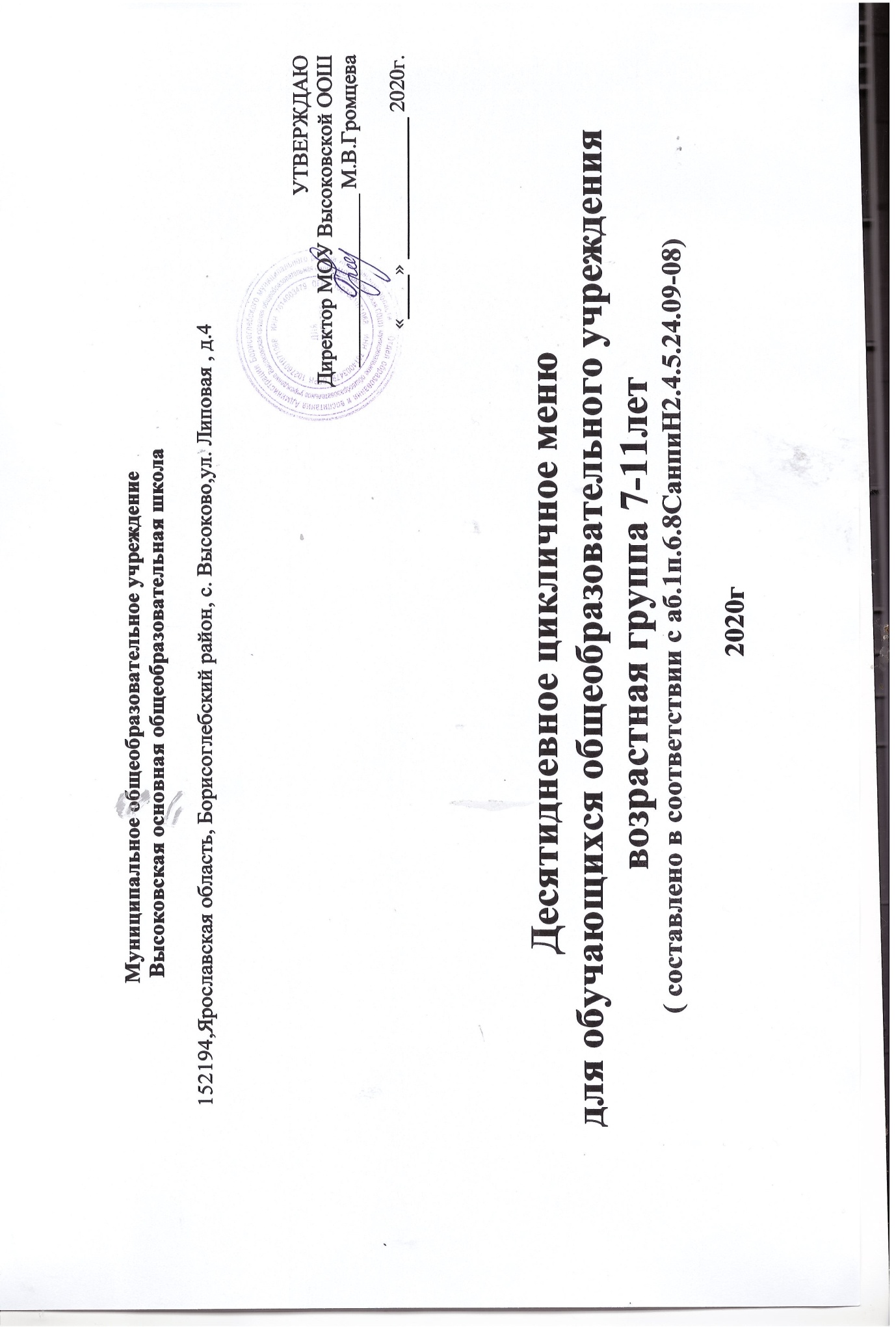 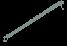 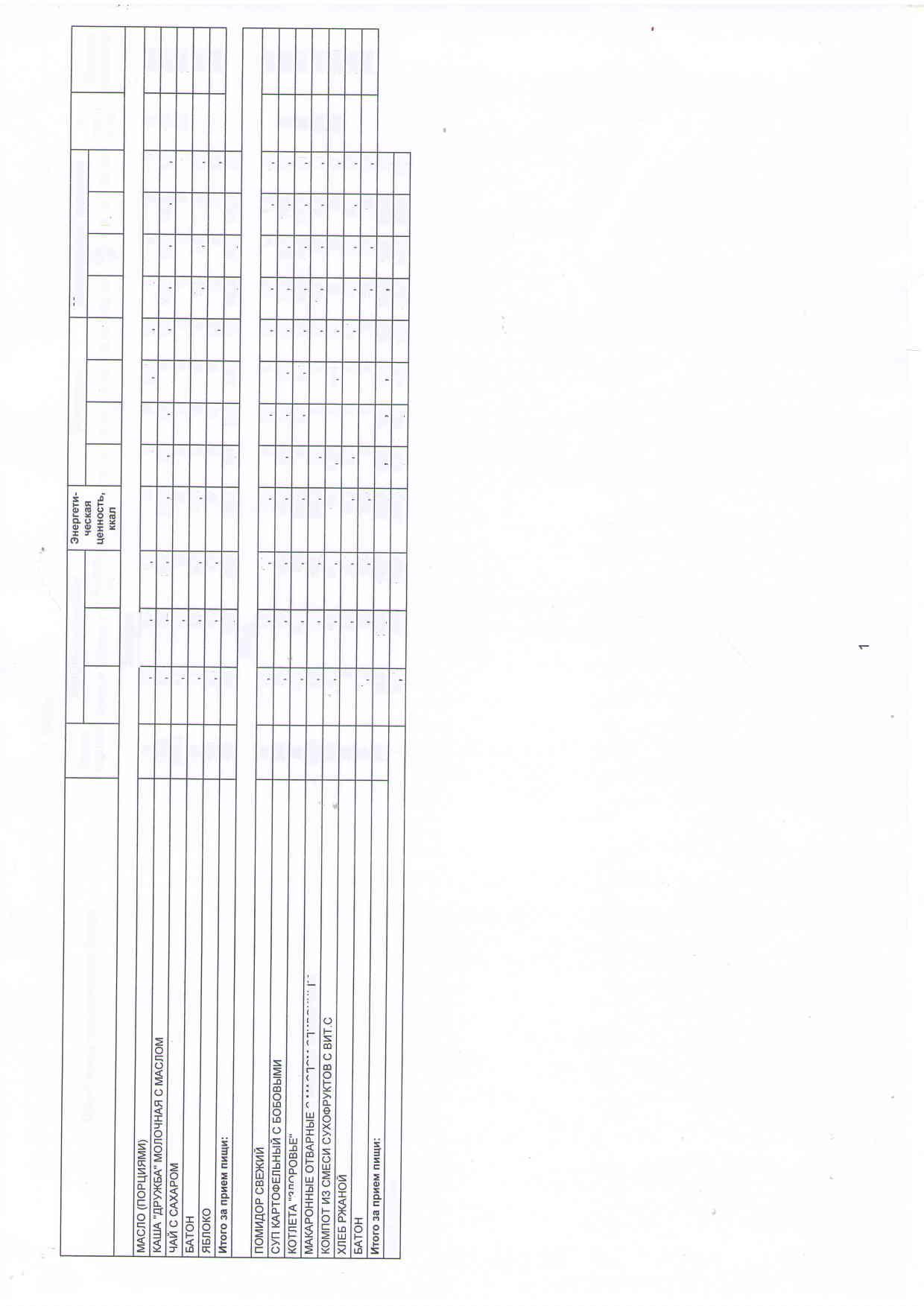 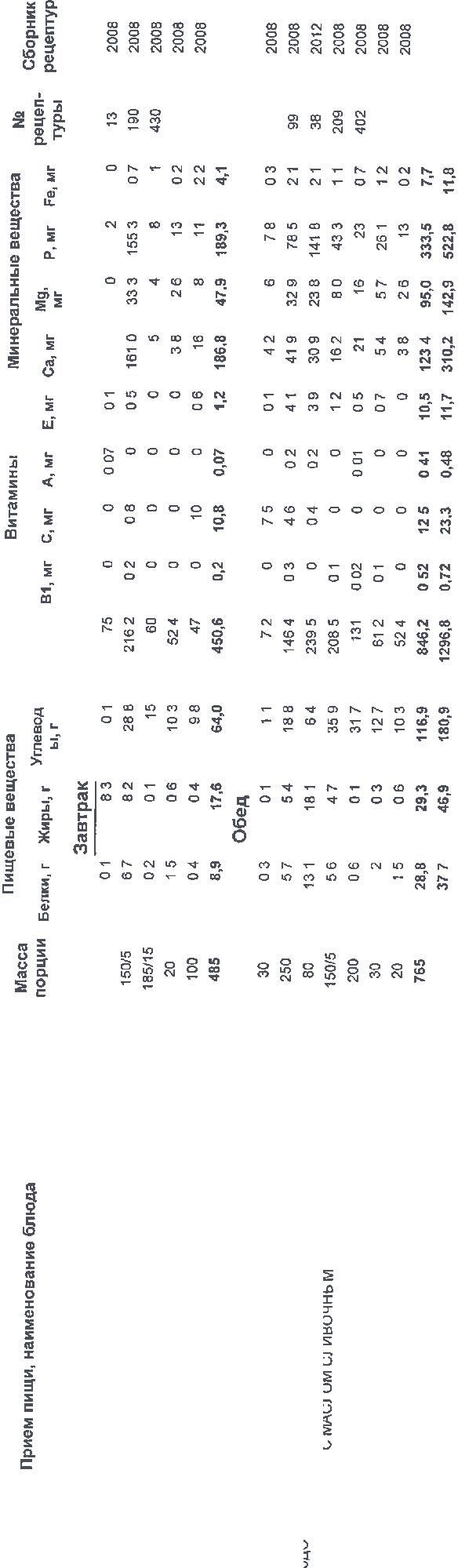 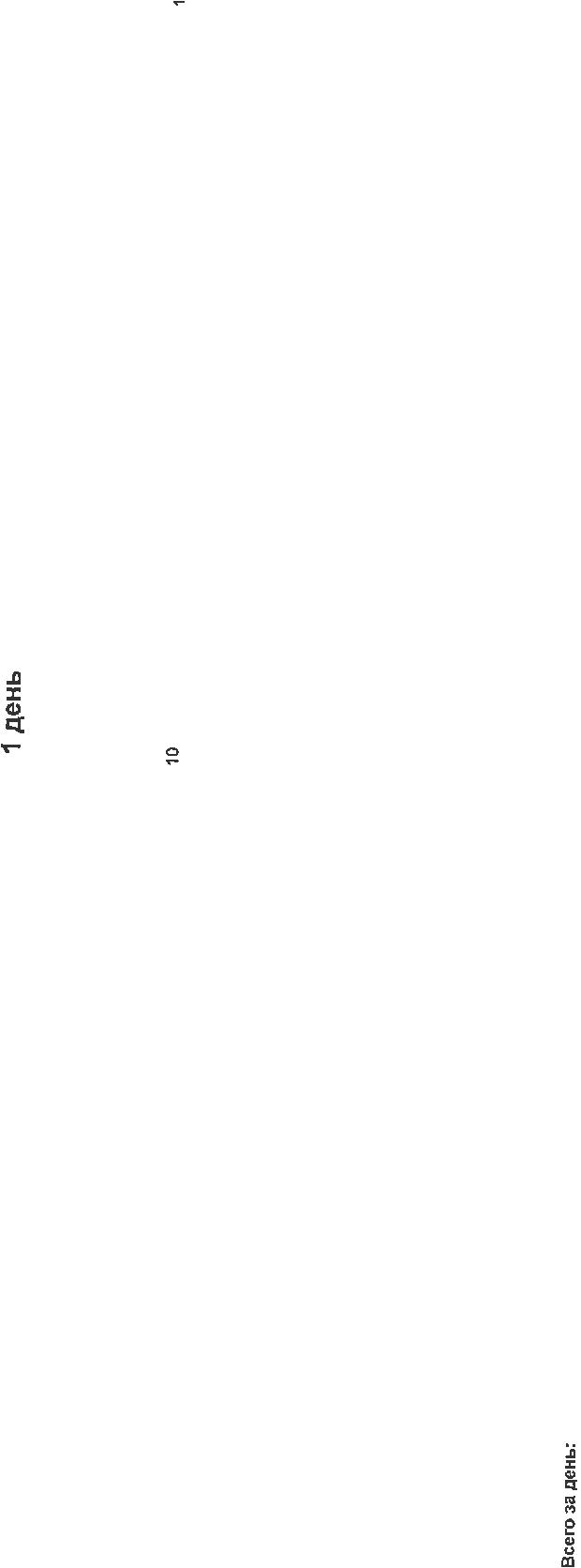 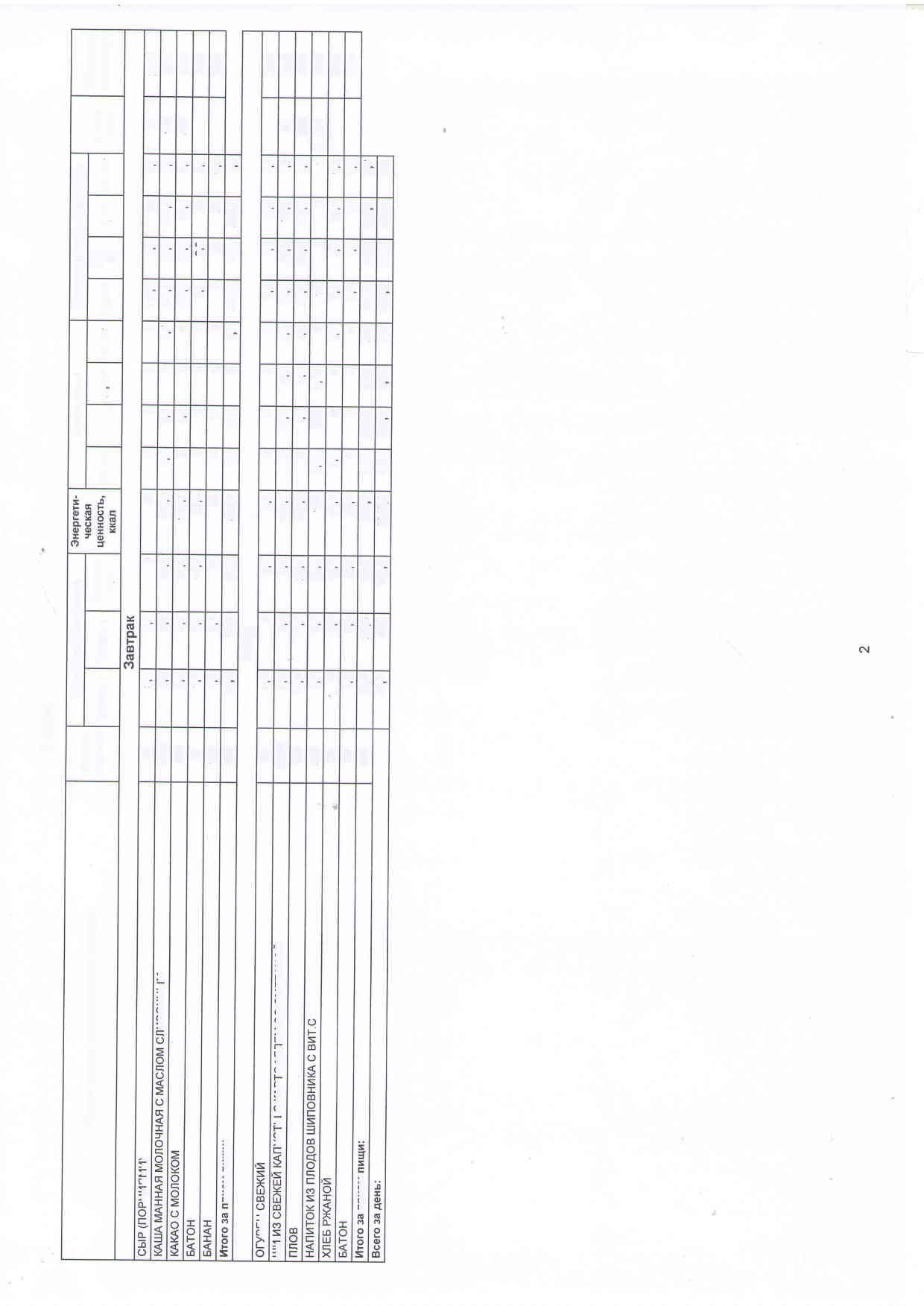 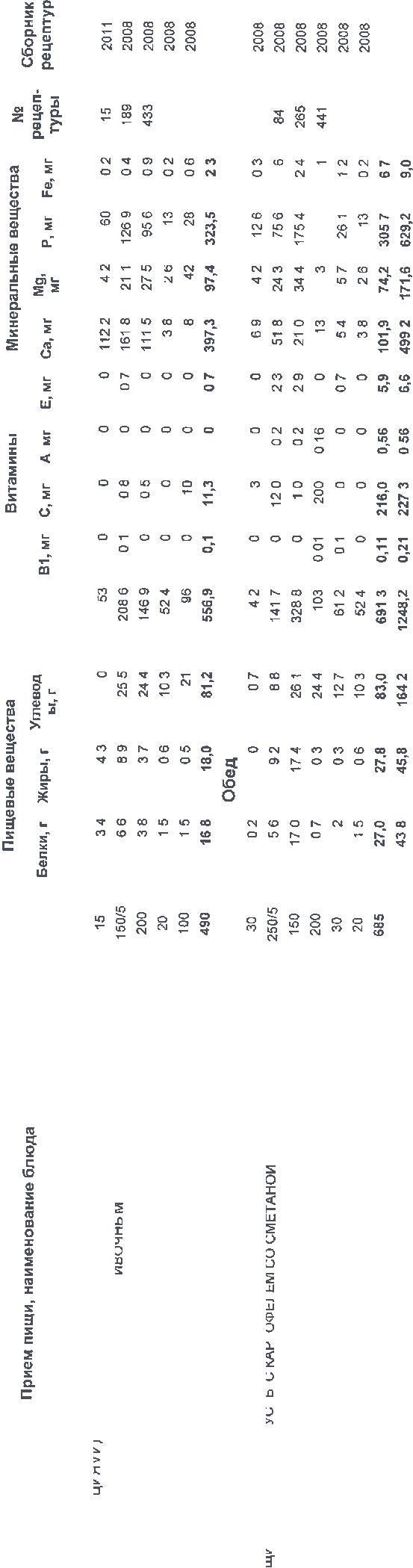 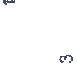 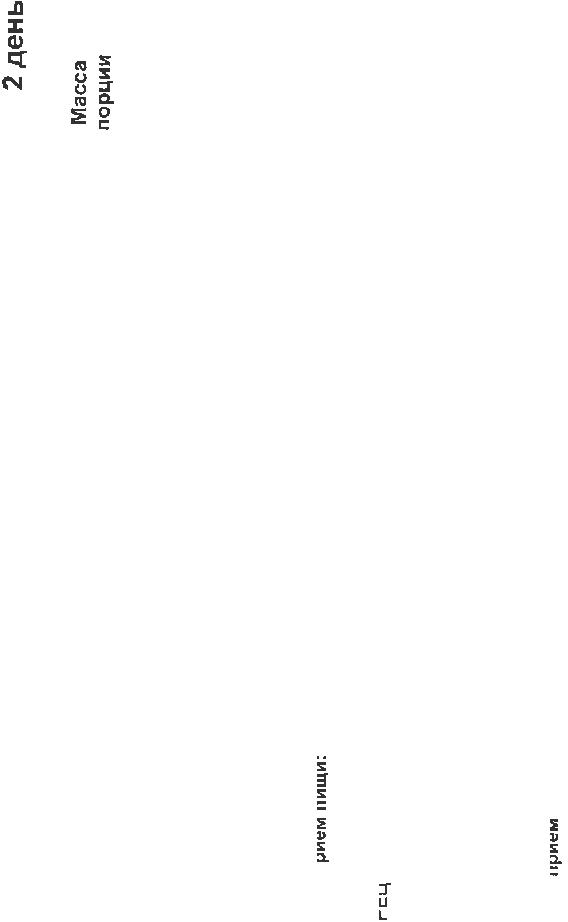 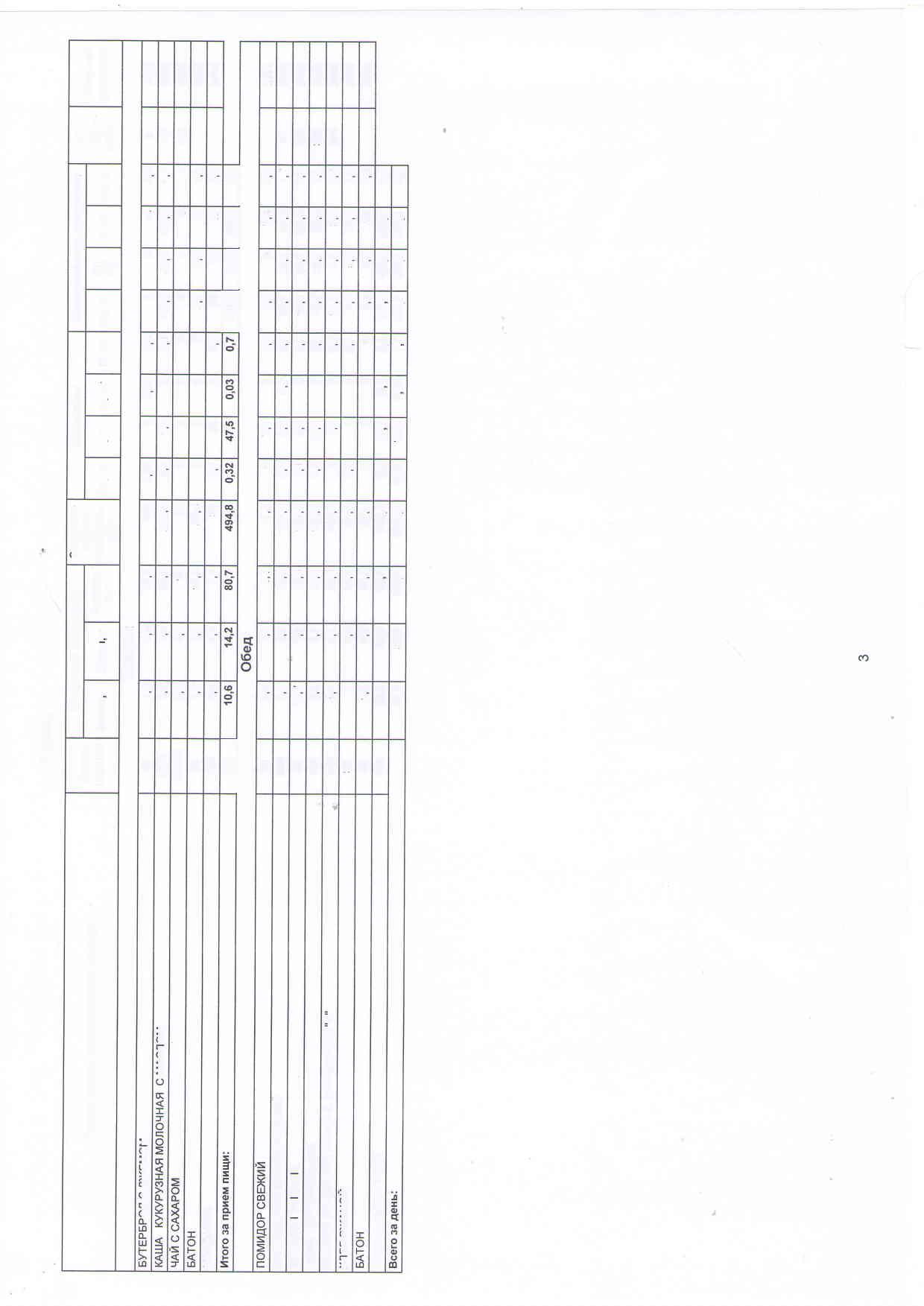 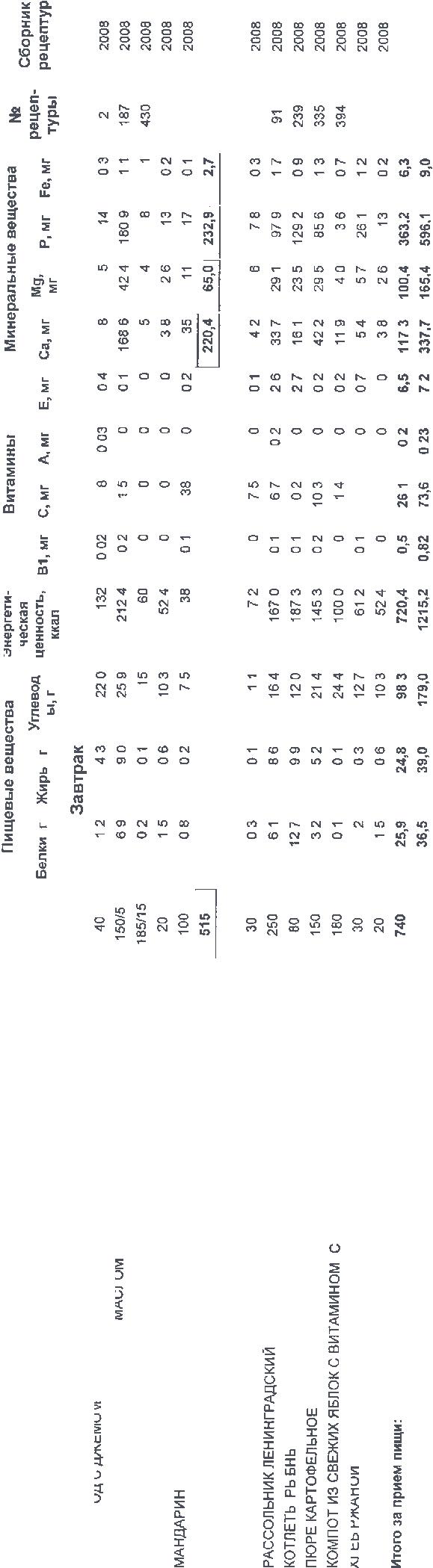 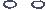 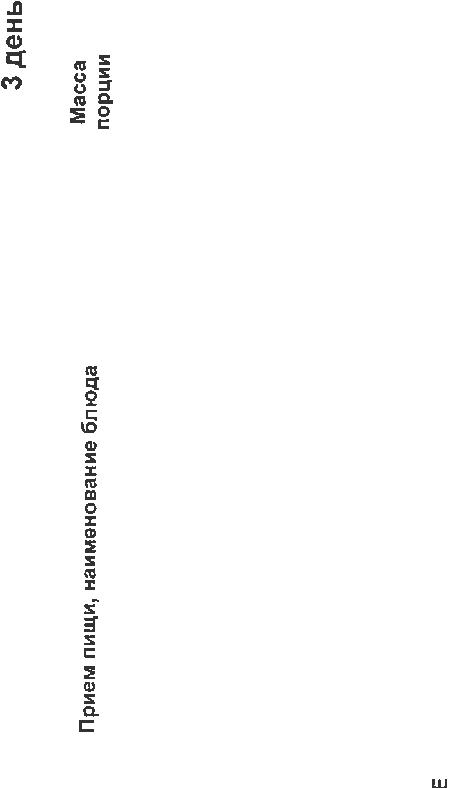 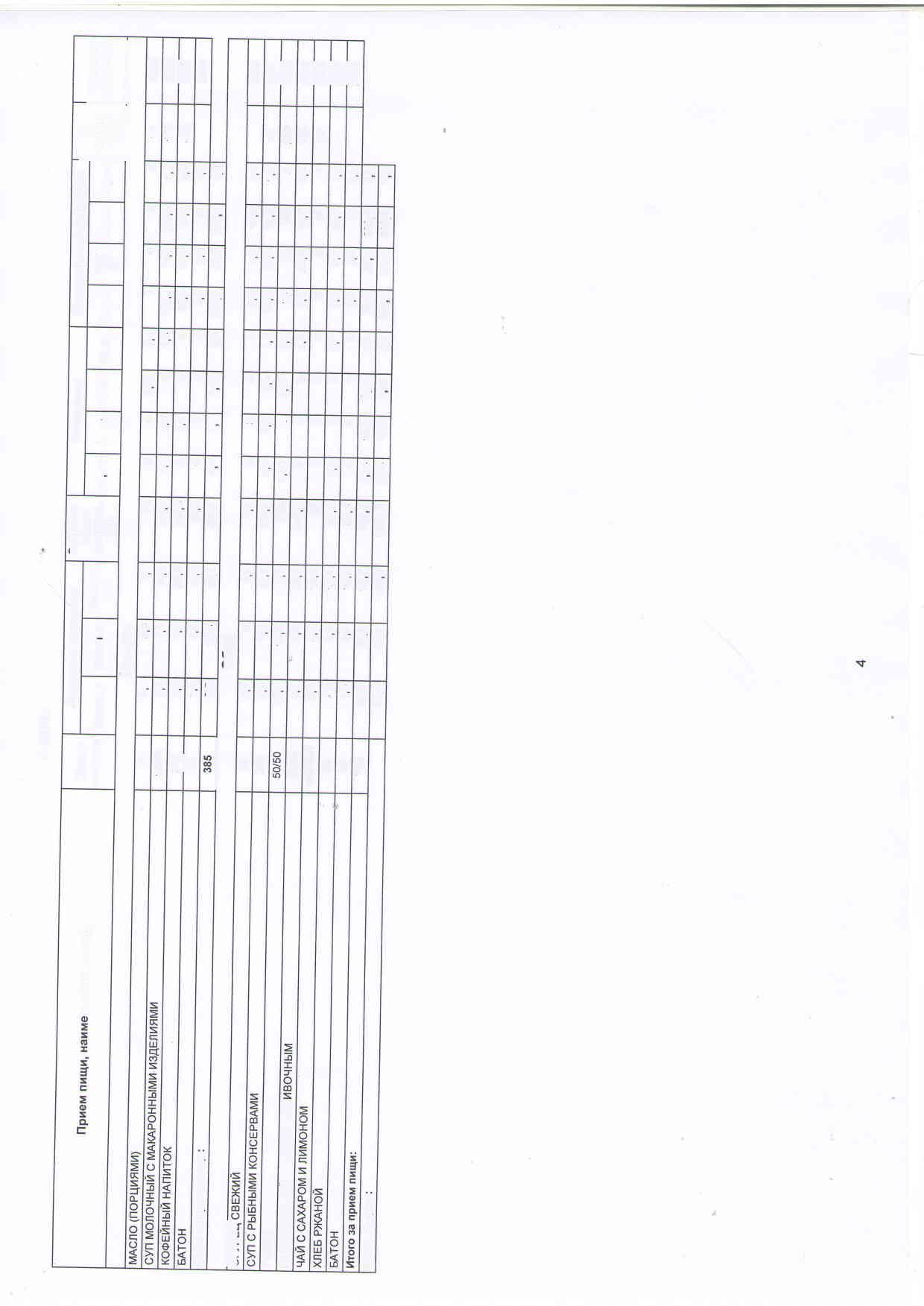 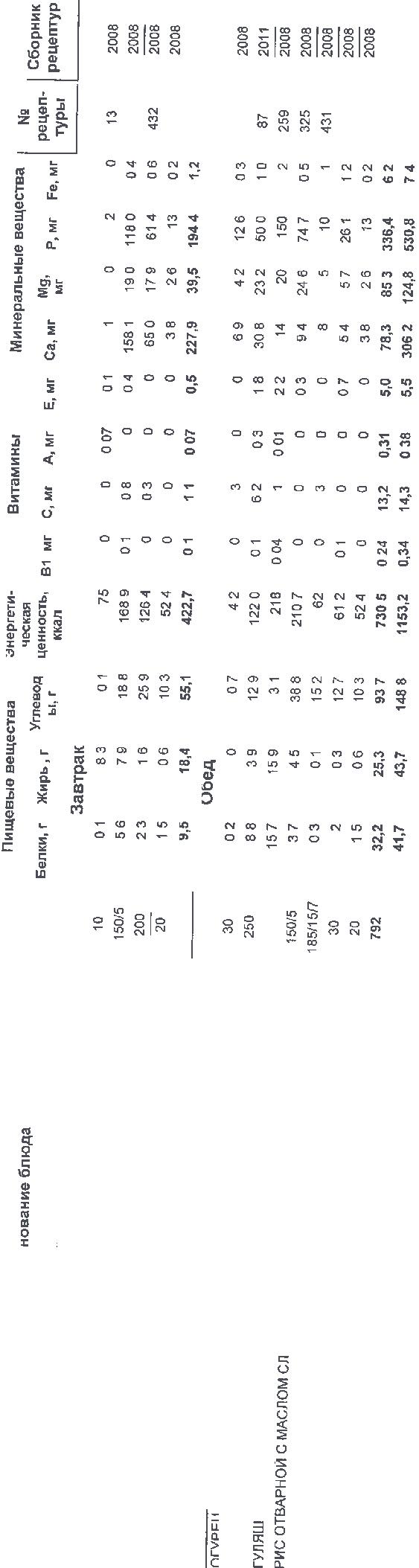 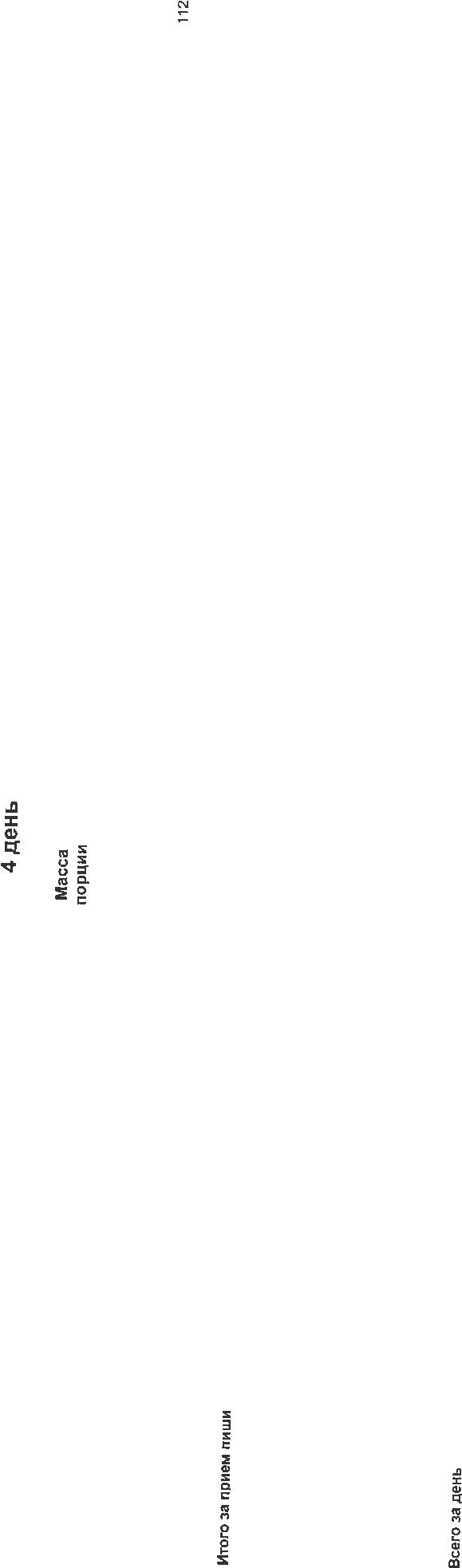 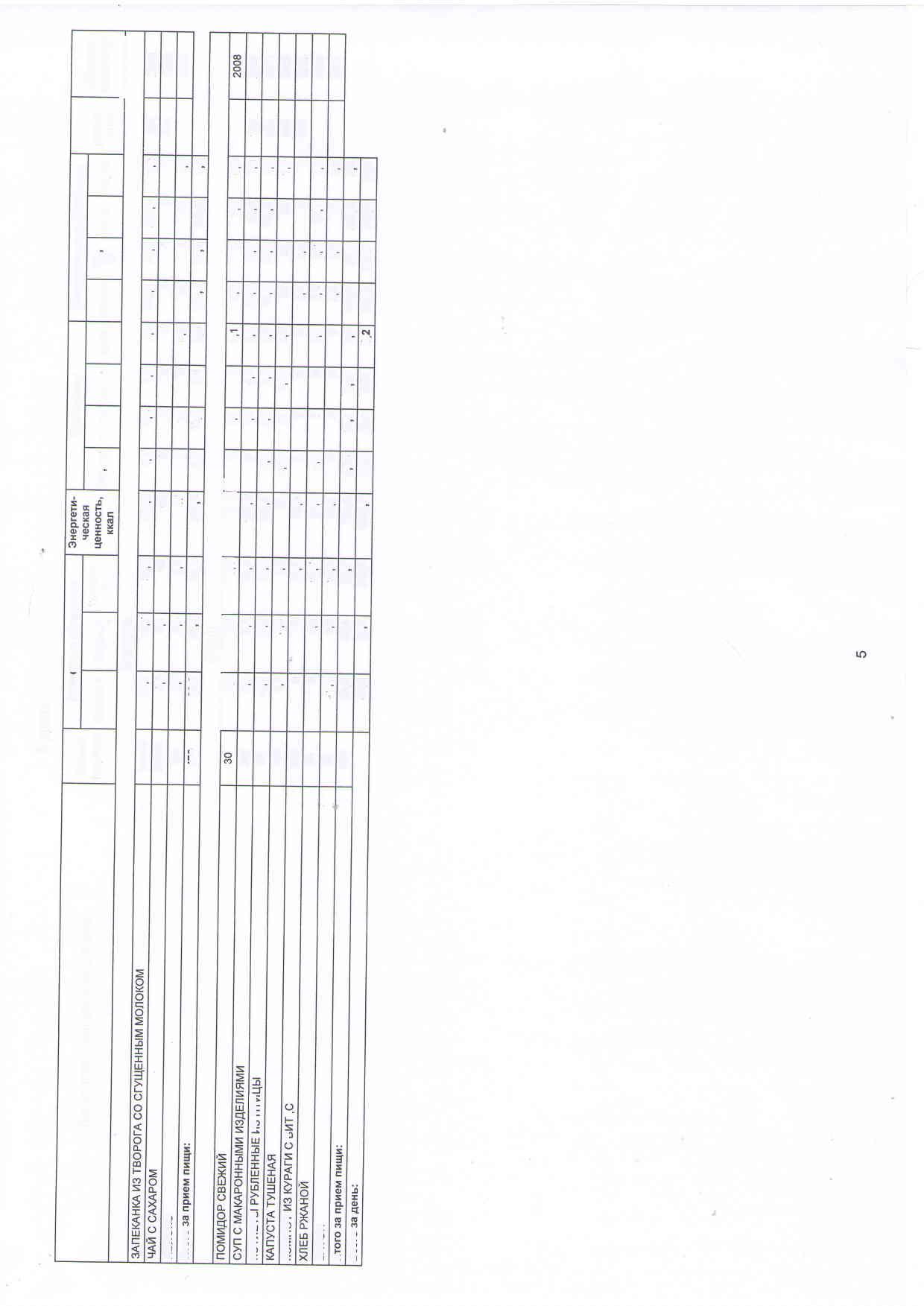 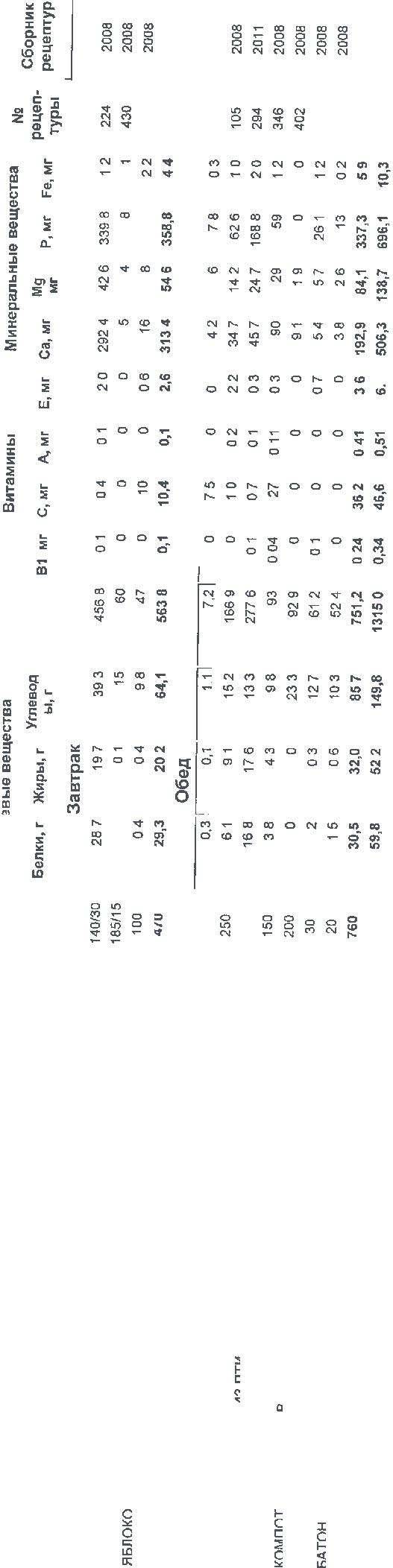 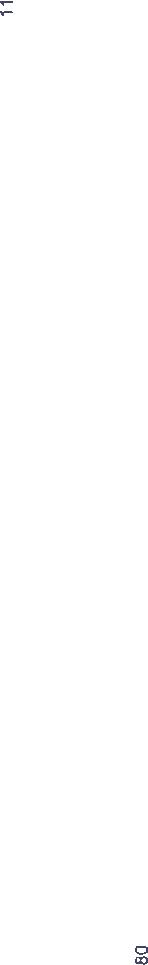 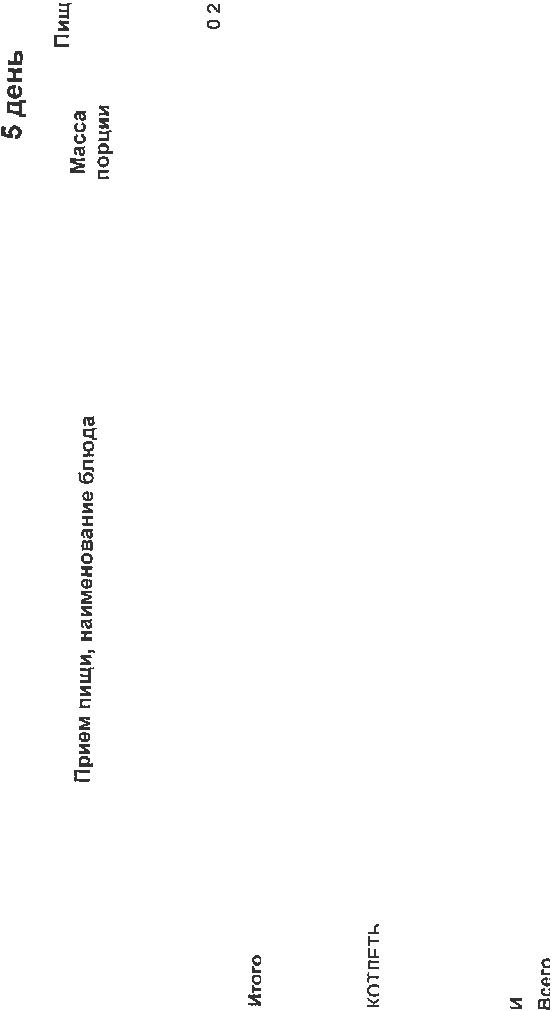 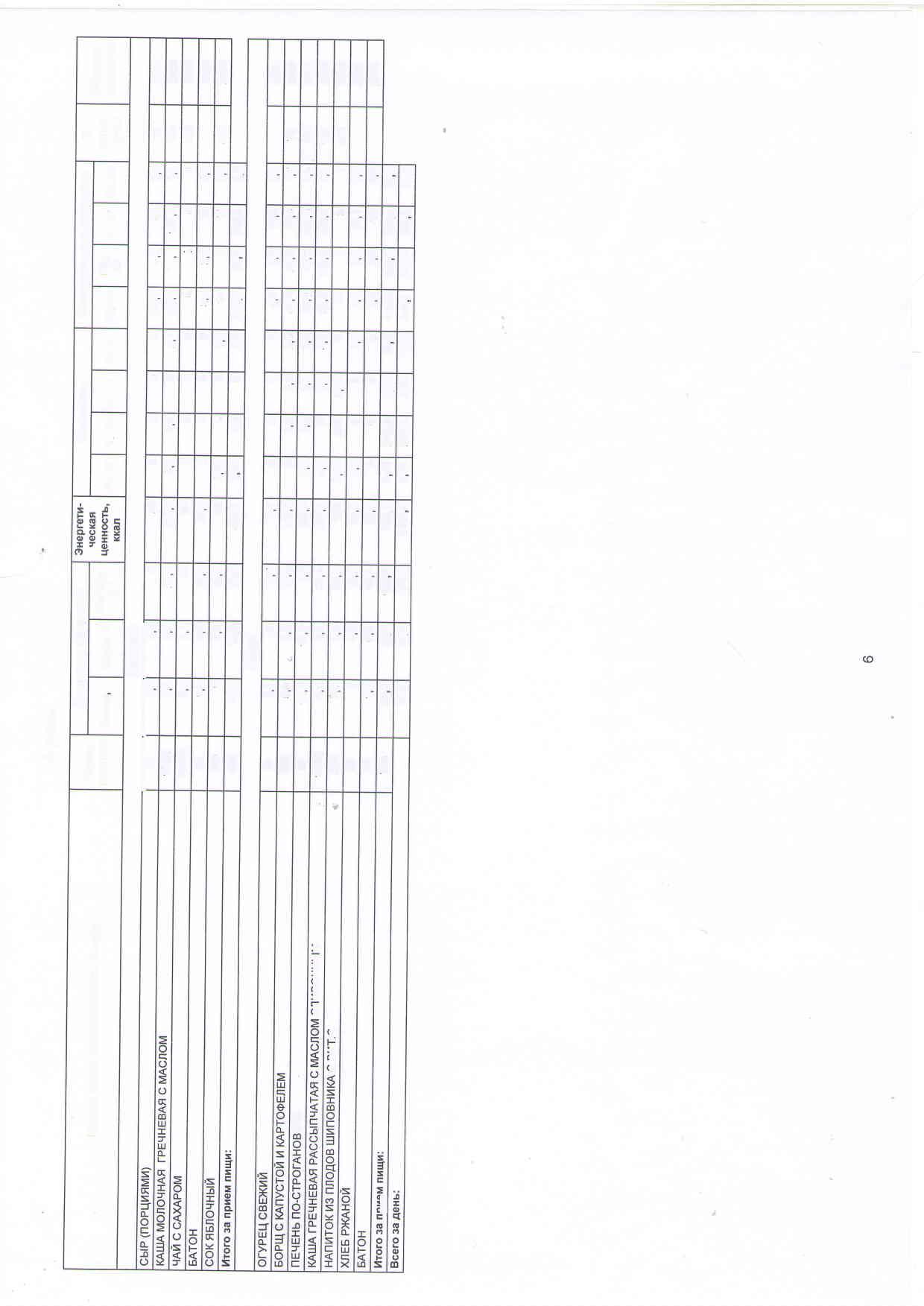 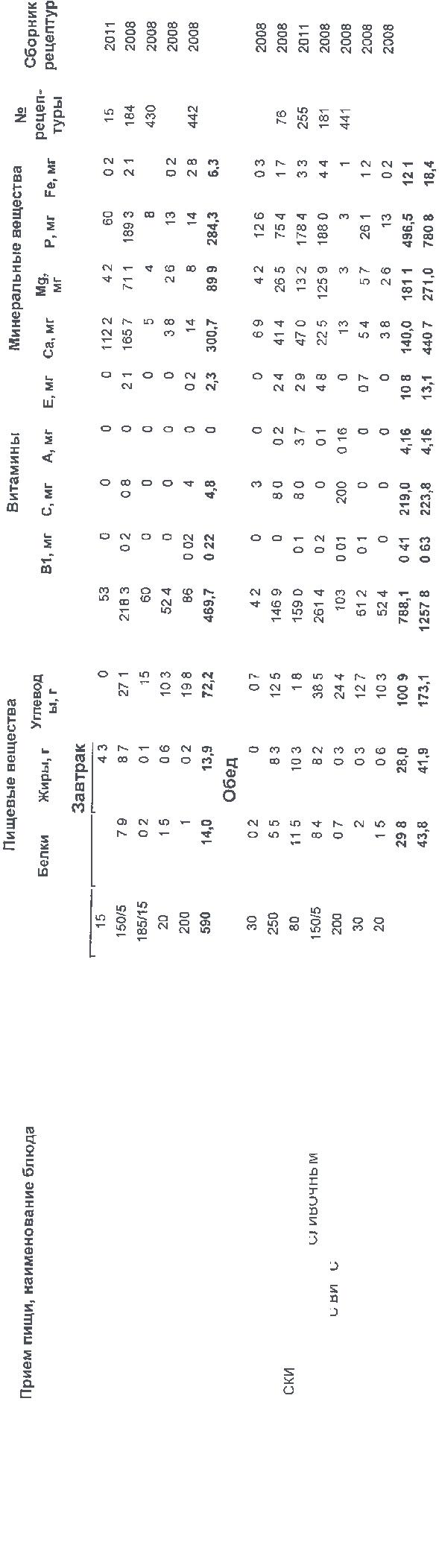 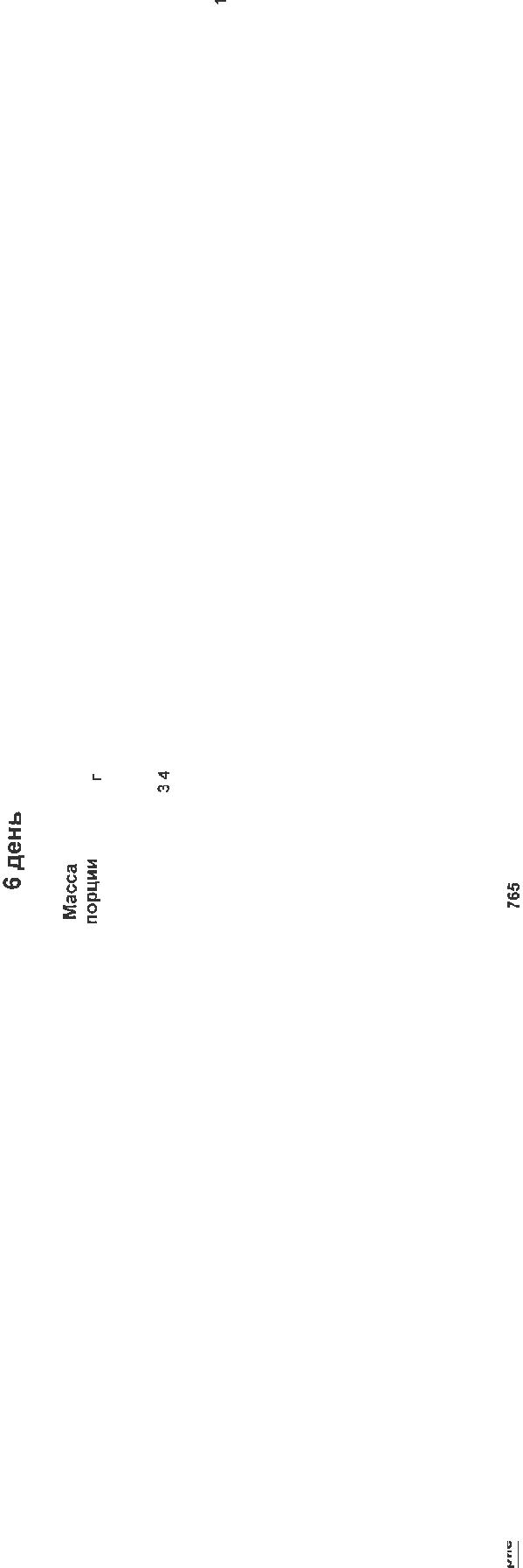 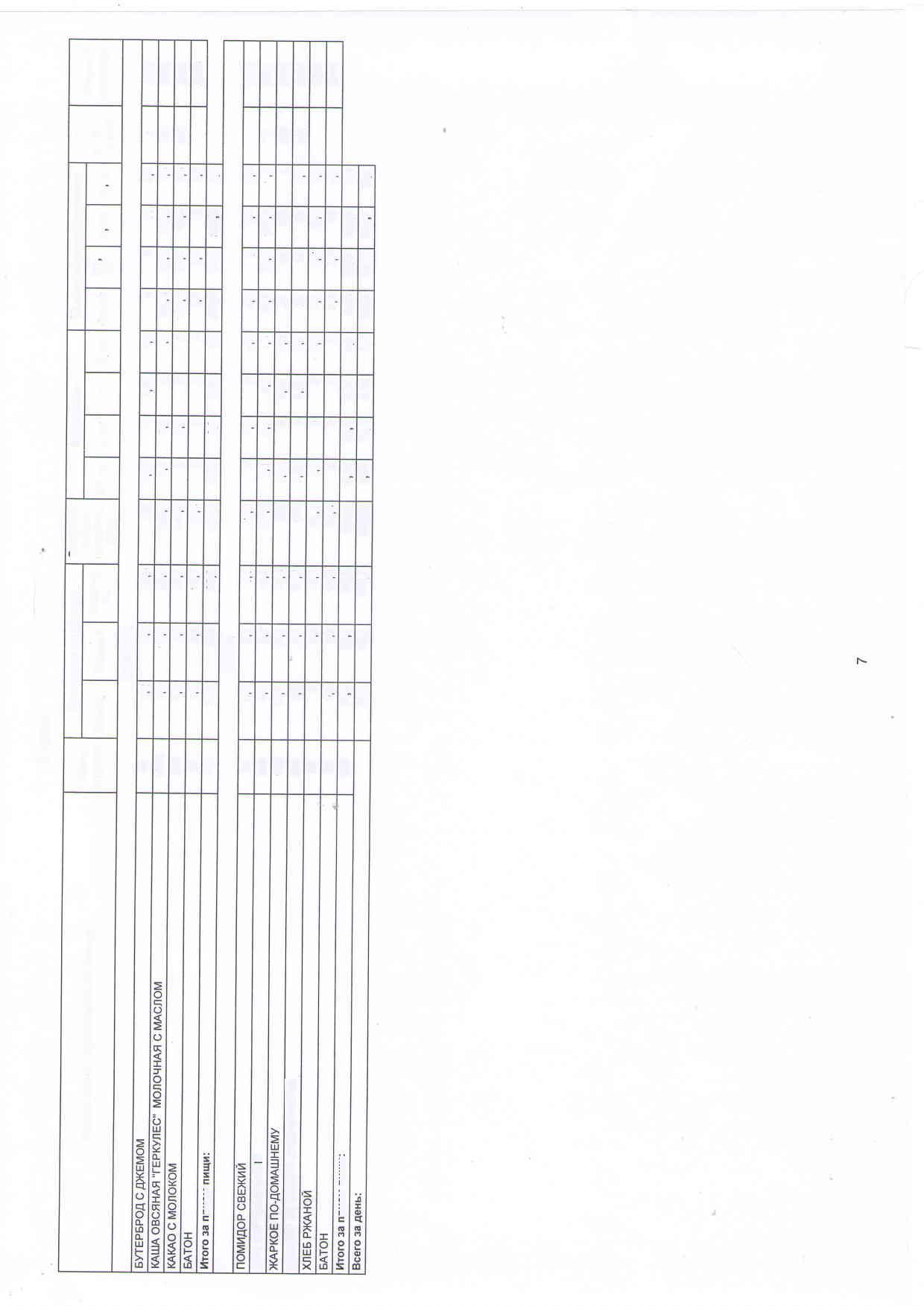 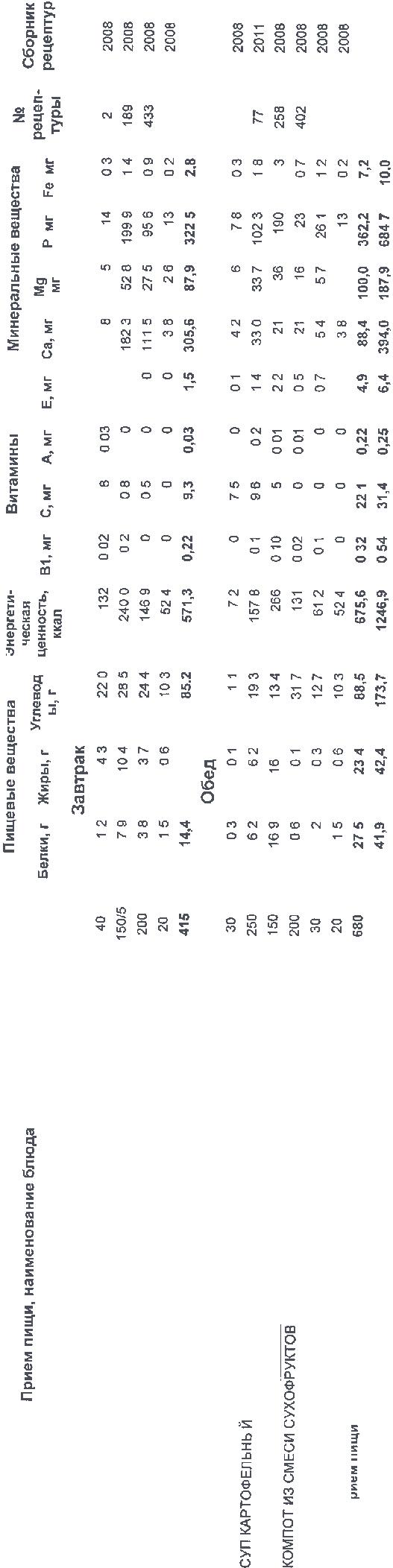 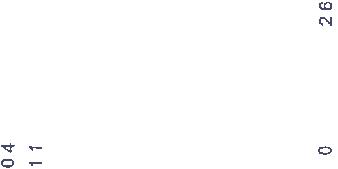 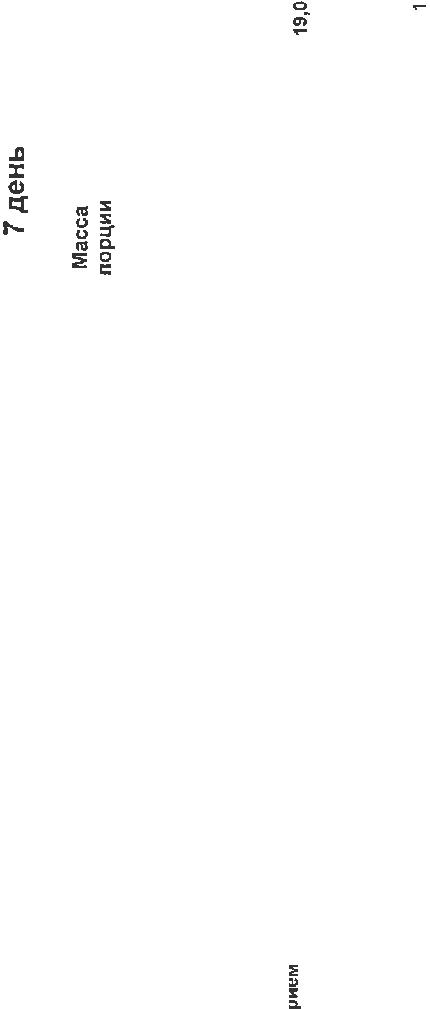 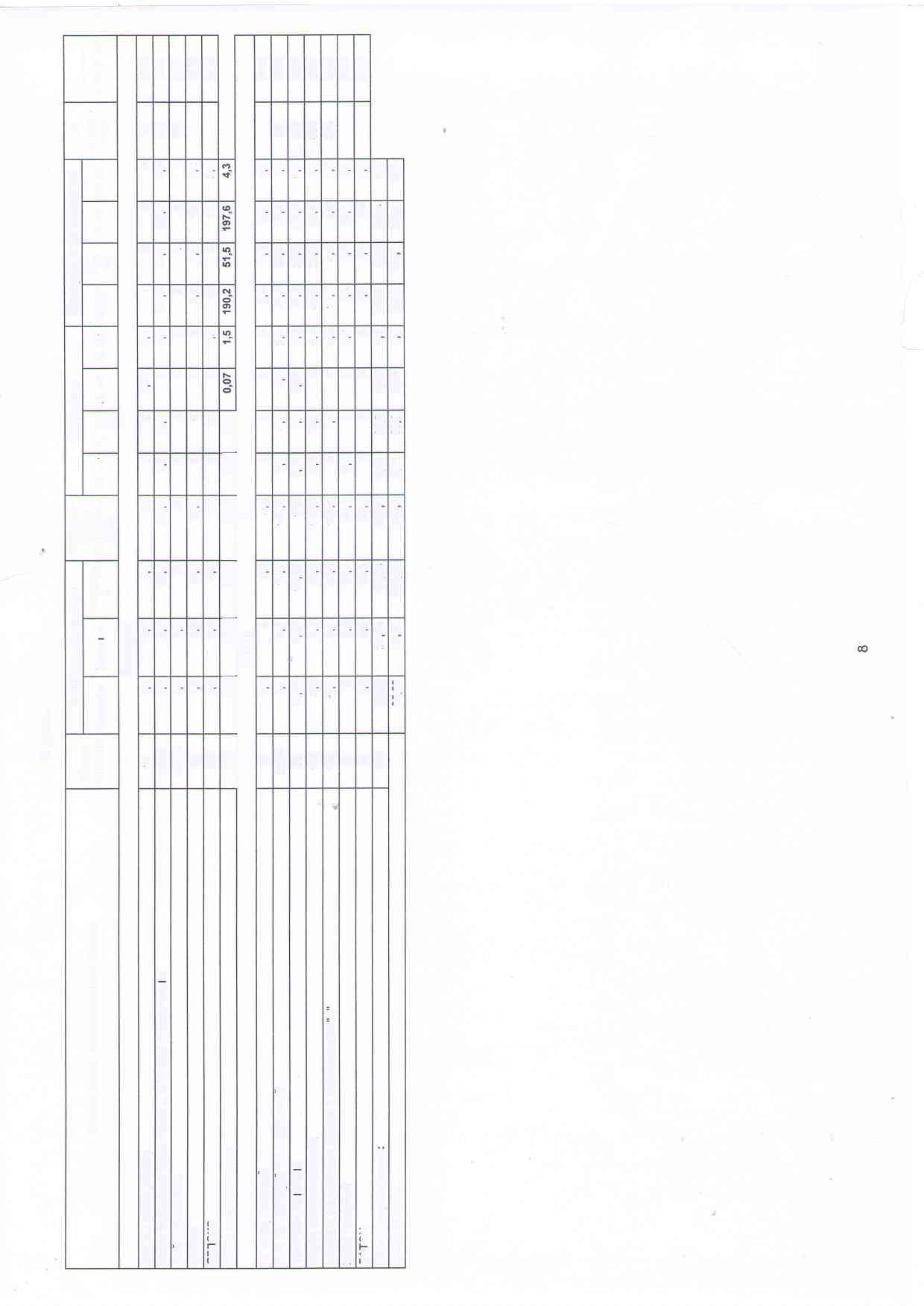 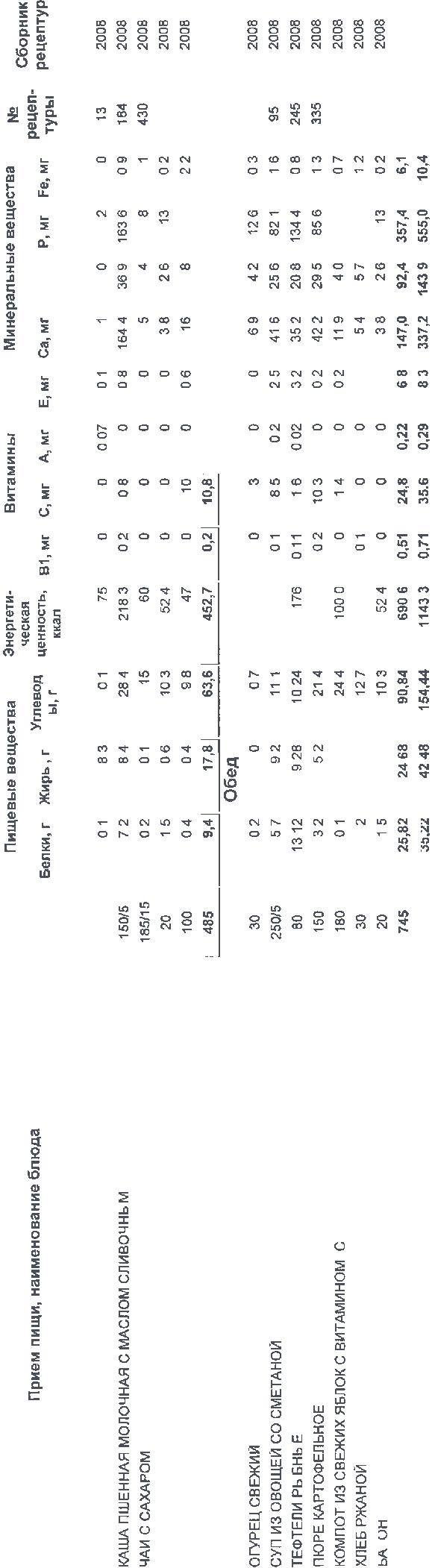 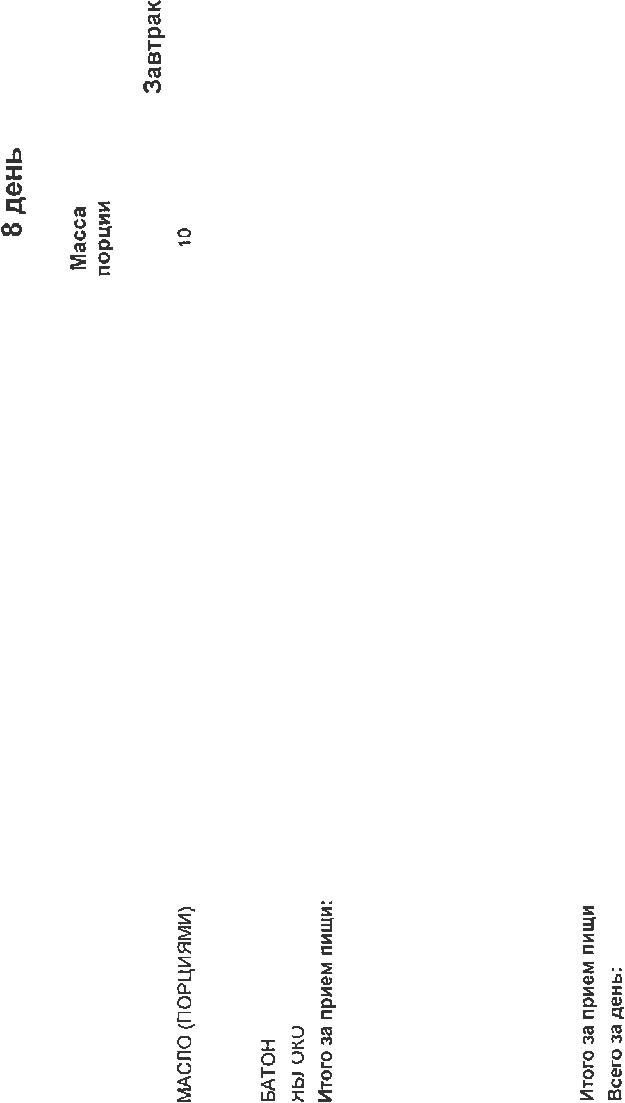 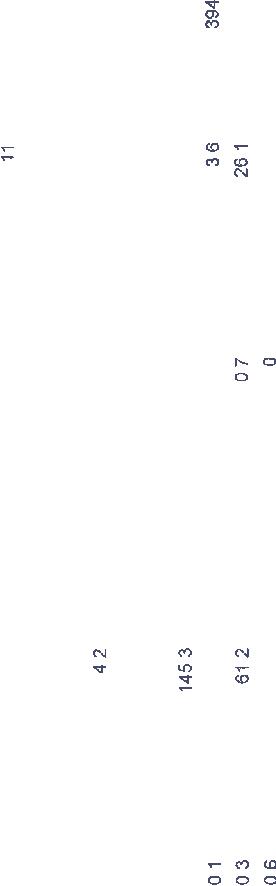 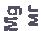 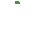 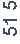 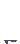 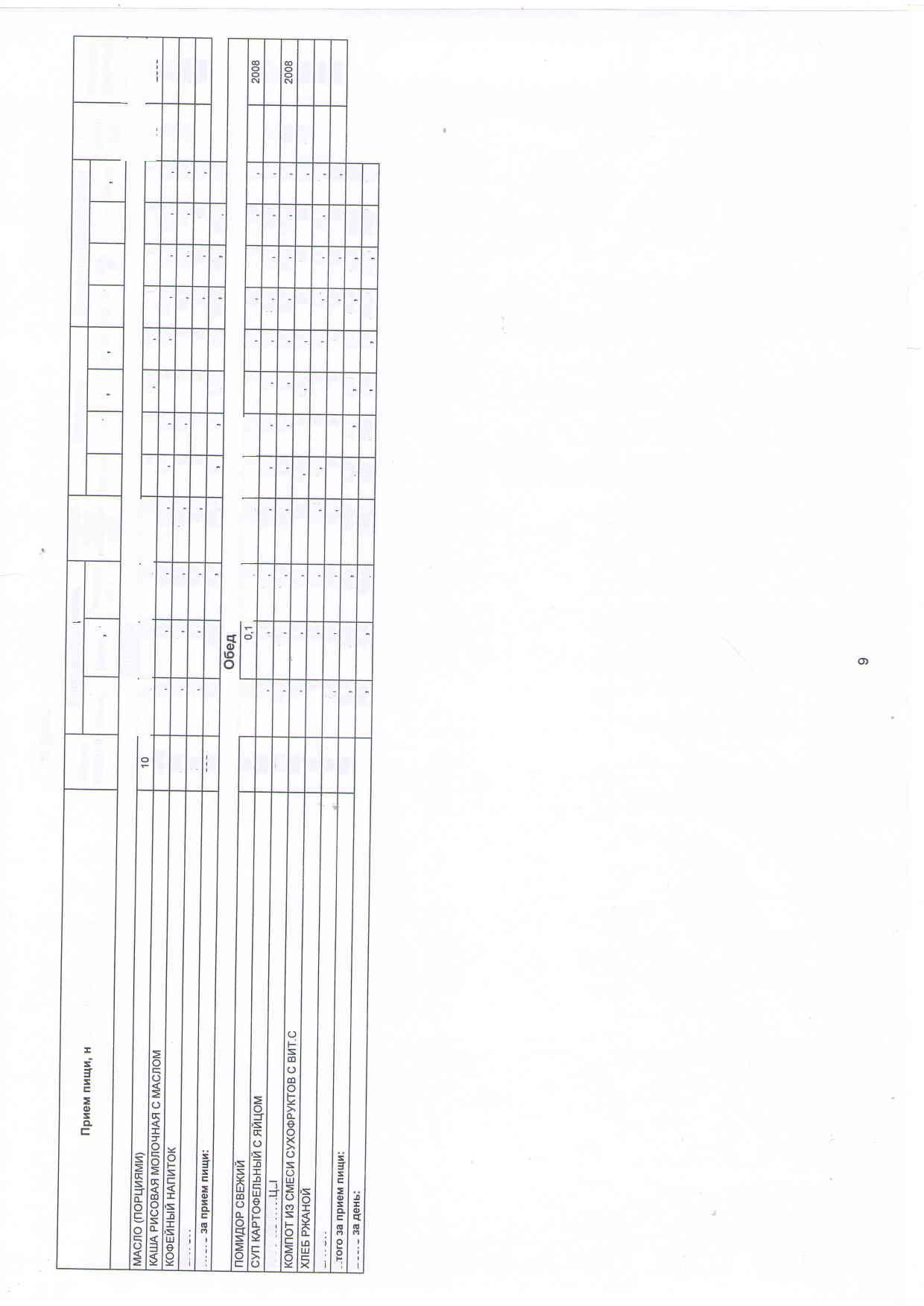 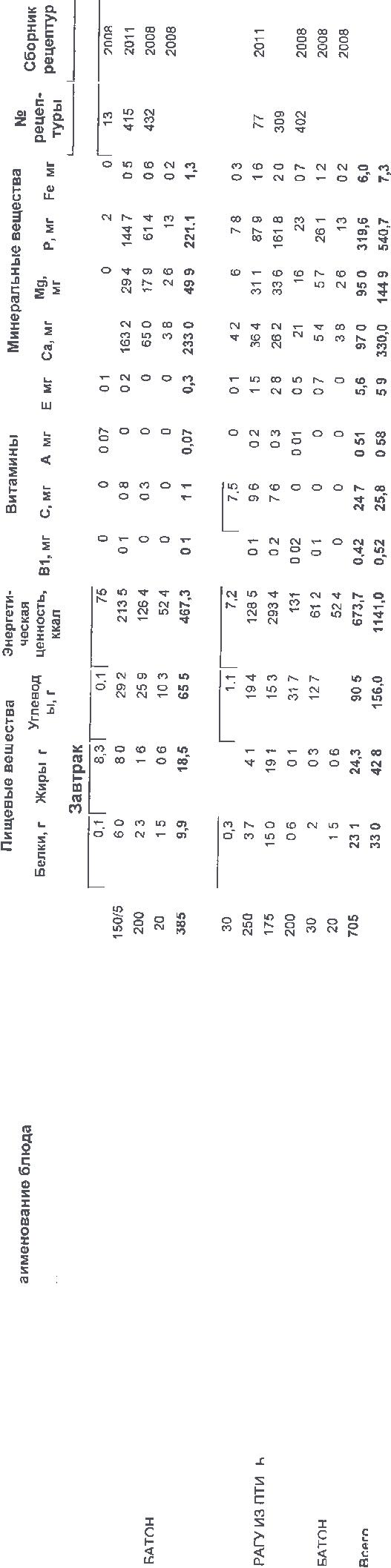 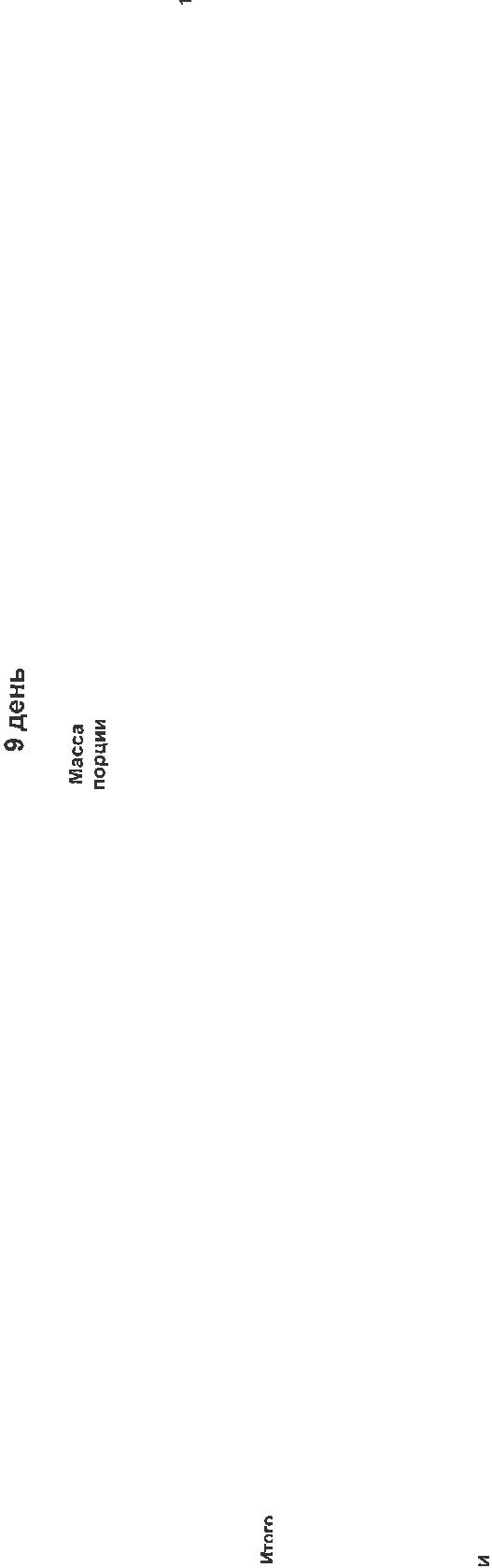 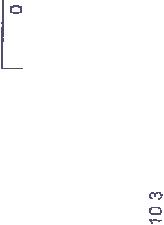 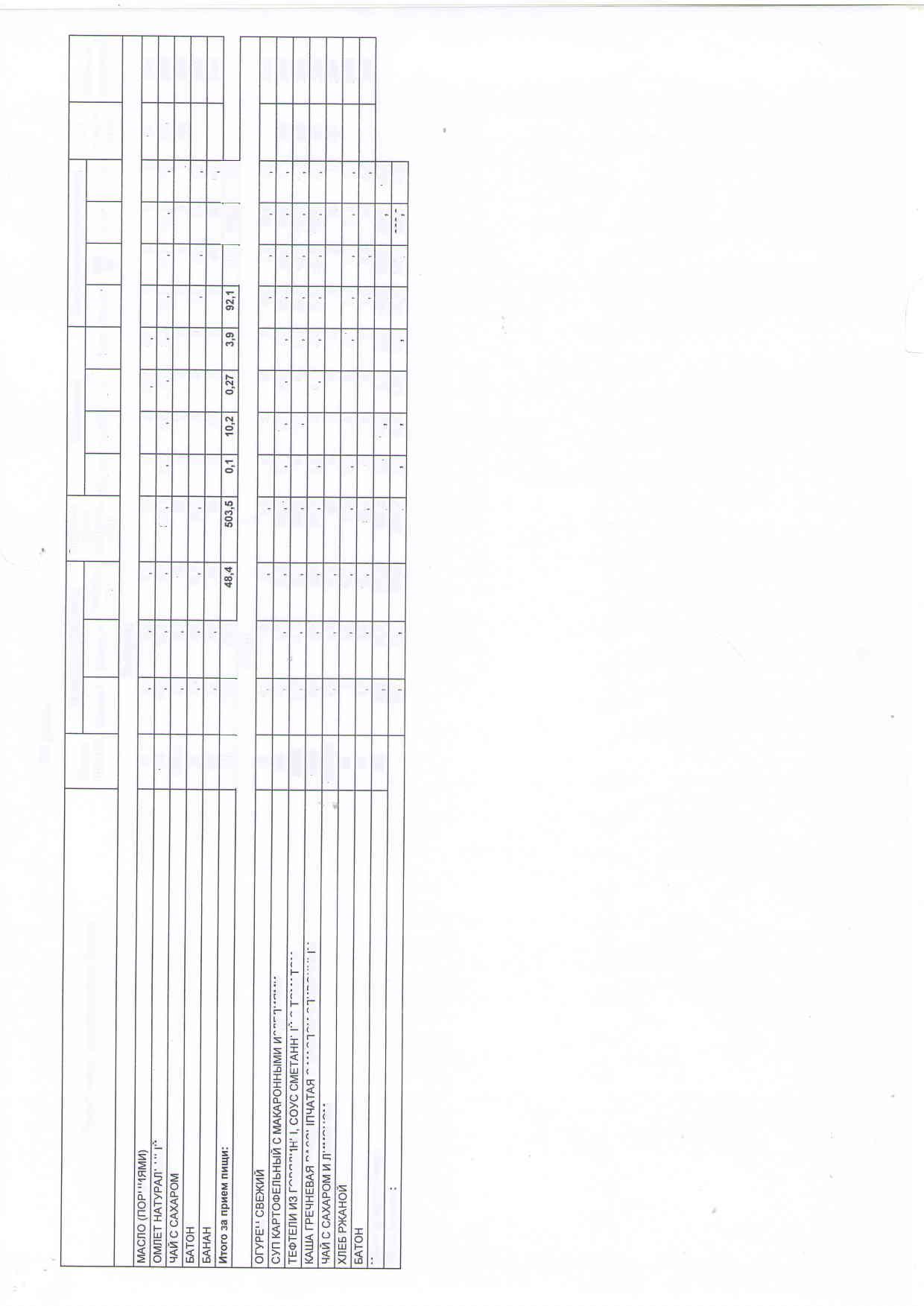 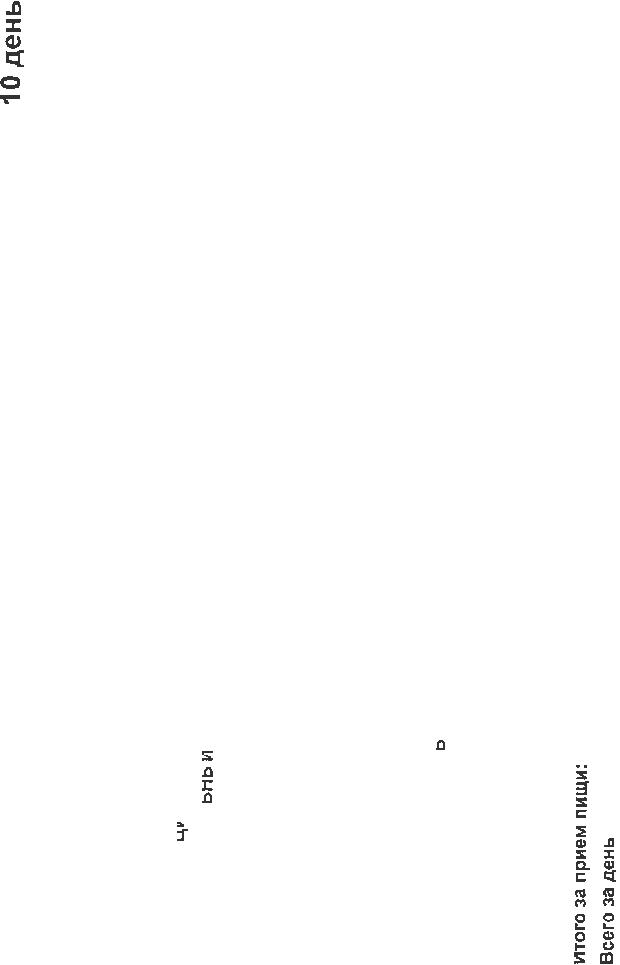 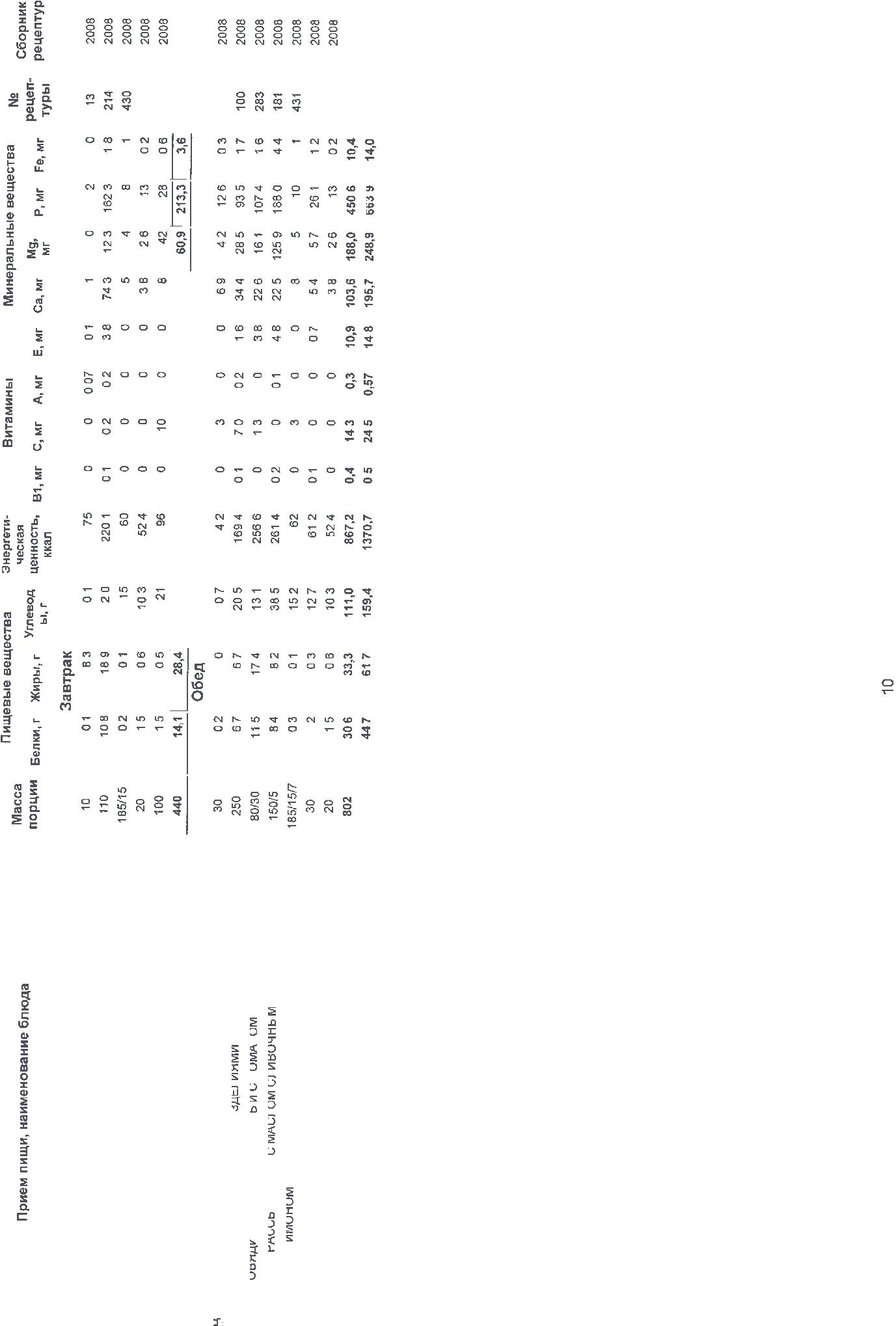 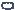 